Recipe: Black Bean and Quinoa Salad	     				Name: ___________________Servings: 2 people    Ingredients:250mL 	cooked quinoa 30mL 		oil2.5mL 		ground cumin1/2 		clove garlic, minced15mL 		Lime Juice (1/2 lime)2.5mL  	salt1.25mL 	cayenne pepper 185mL 	canned black beans1/3 		colored bell pepper, diced3 		green onions, chopped 30mL  		cilantro, chopped ½ 	Avocado (Day 2)Instructions: Day OnePrepare the quinoa as a unit: Combine 250mL uncooked quinoa and 500mL water in a small saucepan. Bring the saucepan to a boil, then cover and reduce heat to low for 15 minutes. When timer goes remove from stovetop, fluff quinoa with a fork then set aside until ready to use.  While the quinoa is cooking wash and dice bell pepper, green onions and cilantroPrepare dressing by mixing oil, cumin, garlic, lime, salt, and cayenne together. Rinse and drain the black beansDivide cooked quinoa into two portions Combine 250mL cooked quinoa with chopped vegetables, black beans and dressing. Refrigerate for next day. Day 2 Dice ½ an avocado then mix into salad. Serve and enjoy		   Baking Time:					Person A: (day 1) __________________________________		Person B: (day1)_______________________________(day2) ____________________________________________  		(day2) _________________________________________Questions:Match the description with the ingredients used in this recipe: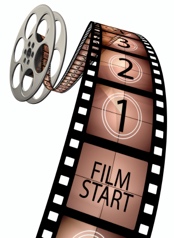 2. Name 3 ways to tell if an avocado is ripe?3. Describe how to remove the pit. 4. What is oxidation? 5. Describe how to store half an avocado. After the Lab Reflection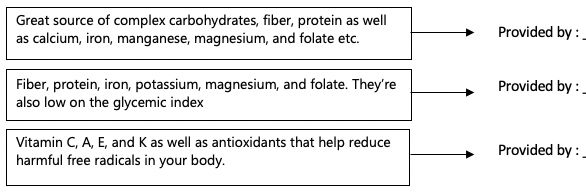 Name 3 ways to tell if an avocado is ripe?  A) Should give a little when you apply pressure. (Best to eat when they are softened but not mushy.) B) Look for dark colored skin. Light skin usually means it needs more time.  C) If stem pulls back easy and green appears underneathDescribe how to remove the pit. Carefully hit the pit with knife then twist the pit until it loosens What is oxidation? When flesh is exposed to air it turns brown. Describe how to store half an avocado. Wrap in plastic wrap and press down so it has complete contact with its surface then place in fridge for up to 2 days. Rate the recipe. What did you like or not like about it?  